解答例解答例解答例解説解説１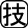 ①　ほうれんそう②　キャベツ③　茶④　メロン⑤　ぶどう⑥　京浜⑦　中京⑧　関東内陸⑨　東海⑩　京葉１①　上位４県のうち，宮崎県をのぞく３県はいずれも関東地方に位置している。大都市向けの農業である。②　キャベツの出荷量を月別にみると，12～４月はの愛知県，７～10月は栽培の群馬県が最も多い。③　静岡県の全国にしめる茶の生産割合は年々減少している。④　茨城県ではアンデスメロン，北海道ではメロンなどの栽培がさかんである。⑤　山梨県・長野県・山形県では，いずれも水はけのよいを中心にぶどう栽培が行われている。⑥～⑩　工業出荷額は多い順に，中京工業地帯，関東内陸工業地域，京浜工業地帯，東海工業地域，京葉工業地域となる。２⑴　川⑵　平野⑶　⑷　山脈⑸　平野２⑴　利根川は，群馬県，栃木県，埼玉県，茨城県，千葉県の県境の一部となっている。⑵　川・川下流域に広がっている。を化する土地改良が行われた。⑶　甲府盆地は山梨県の中央に位置し，盆地の周辺には扇状地が発達している。⑷　北アルプスともよばれる。な景色を求め，多くの登山者，観光客が訪れる。⑸　濃尾平野は川・川・川の流域に広がり，下流域には輪中が見られる。３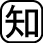 ⑴　自動車⑵　園芸農業⑶　地場産業⑷　抑制栽培３⑴　豊田市・市などに大規模な自動車組み立て工場がある。⑵　半島では早くから，・メロンなどの施設園芸農業が行われた。⑶　地場産業から多くの伝統工芸品が生まれている。⑷　八ヶ岳の野辺山原ではレタス，浅間山山麓の村ではキャベツの栽培がさかんである。